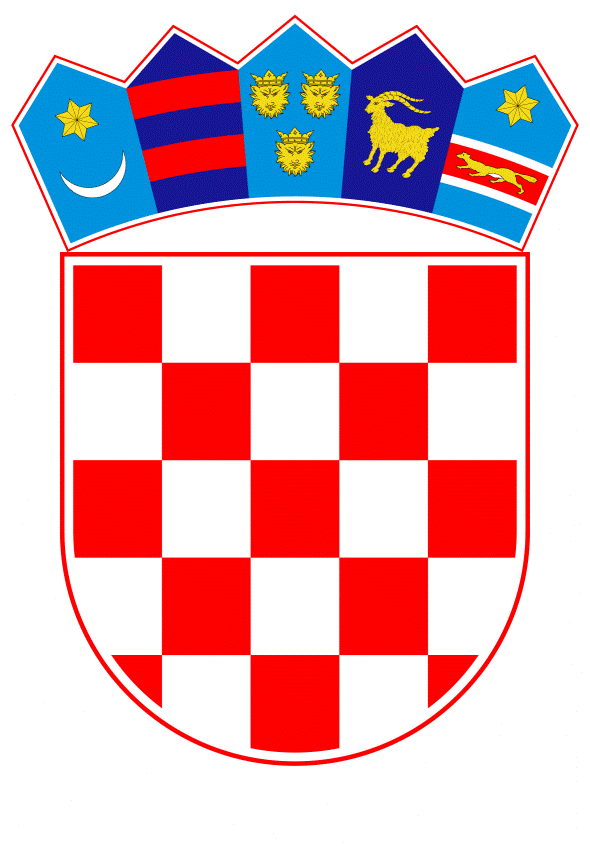 VLADA REPUBLIKE HRVATSKEZagreb, 21. veljače 2019.______________________________________________________________________________________________________________________________________________________________________________________________________________________________Prijedlog Na temelju članka 31. stavka 3. Zakona o Vladi Republike Hrvatske (Narodne novine, br. 150/11, 119/14, 93/16 i 116/18), Vlada Republike Hrvatske je na sjednici održanoj ____________ 2019. godine donijelaZ A K L J U Č A K1.	Vlada Republike Hrvatske podupire realizaciju Projekta rekonstrukcije starog mosta u Trogiru (Čiovski most).2.	Zadužuje se Ministarstvo mora, prometa i infrastrukture da poduzme aktivnosti za uvrštavanje Projekta iz točke 1. ovoga Zaključka u plan građenja i održavanja državnih cesta za 2019. godinu.3.	Zadužuje se Ministarstvo mora, prometa i infrastrukture da, u suradnji s društvom Hrvatske ceste d.o.o., osigura izradu projektne dokumentacije i dobivanje svih suglasnosti i dozvola potrebnih za realizaciju Projekta iz točke 1. ovoga Zaključka, sukladno svojoj nadležnosti.4.	Za nositelja/investitora Projekta iz točke 1. ovoga Zaključka određuje se društvo Hrvatske ceste d.o.o., a za koordinaciju svih aktivnosti vezano uz provedbu ovoga Zaključka određuje se Ministarstvo mora, prometa i infrastrukture.	Klasa: Urbroj:Zagreb,PREDSJEDNIK

mr. sc. Andrej PlenkovićObrazloženjeStari most u Trogiru (Čiovski most), je do izgradnje novog mosta bio razvrstan kao dio državne ceste DC126 u nadležnosti društva Hrvatske ceste d.o.o.. Kako bi se postigla jedinstvena prometna cjelina te, u slučaju otvaranja novog mosta, postigla egzaktna raspodjela nadležnosti novom Odlukom o razvrstavanju javnih cesta (NN 103/18) prometnice s kopnene i otočne strane koje se naslanjaju na predmetni most razvrstane su u kategoriju županijskih cesta. Specijalističkim pregledom mosta, koji je trenutno u vrlo lošem konstruktivnom stanju, evidentirani su sljedeći nedostaci i oštećenja: korozija armature na betonskim konstruktivnim elementima, korozija čeličnih konstruktivnih elemenata i nedovoljna AKZ zaštita čelika, oštećenje čeličnih dilatacijskih naprava, oštećenje pješačkih hodnika i ograda, oštećenje asfaltnog zastora, procurivanje vode s kolničke konstrukcije te korozija, odlamanje zaštitnog sloja i ljuštenje betona glavnih nosača rasponske konstrukcije, vlaženje i korozija armature u podgledu kolničke ploče i pješačkih hodnika, da nema funkciju pokretnog mosta, oštećenje signalizacije cestovnog i pomorskog prometa.Kroz dosadašnje aktivnosti društva Hrvatske ceste d.o.o. obavljen je specijalistički pregled mosta, izrađen elaborat o specijalističkom pregledu te je u tijeku postupak javne nabave za odabir najpovoljnijeg ponuditelja za izradu projekta rekonstrukcije mosta s procjenom vrijednosti usluge u iznosu od 980.000,00 kn (bez PDV-a). Rok za izradu projektne dokumentacije je 3 mjeseca.  Financijska sredstva, u iznosu od 980.000,00 kn (bez PDV-a), potrebna za izradu projektne dokumentacije osigurana su u Financijskom planu društva Hrvatske ceste d.o.o. za 2019. godinu (980.000,00 kn) i projekcijama plana za 2020. i 2021. godinu u okviru aktivnosti K2012 Investicijsko održavanje i rekonstrukcija državnih cesta, proračunski konto 4213 Ceste, željeznice i ostali prometni objekti. Realna procjena financijskih sredstava potrebnih za realizaciju radova rekonstrukcije starog mosta u Trogiru, kopno – otok Čiovo, dat će se nakon završetka projektne dokumentacije, te će se sukladno tome potrebna sredstva osigurati u Financijskom planu društva za 2020. godinu i dalje.Obzirom da Županijska uprava za ceste nije u mogućnosti osigurati sredstva potreban za rekonstrukciju predmetnog mosta, a i društvo Hrvatske ceste d.o.o. je pokrenulo postupak javne nabave za izradu projektne dokumentacije ovim Zaključkom se za provedbu Projekta rekonstrukcije starog mosta u Trogiru, kopno – otok Čiovo, zadužuje društvo Hrvatske ceste d.o.o.. Po završetku rekonstrukcije starog mosta u Trogiru, kopno – otok Čiovo, društvo Hrvatske ceste d.o.o. će, sukladno Zakonu o cestama (NN 84/11, 22/13, 54/13, 148/13 i 92/14) te Pravilniku o prijenosu javnih cesta i nerazvrstanih cesta (NN 86/12), isti predati na upravljanje Županijskoj upravi za ceste Splitsko-dalmatinske županije.Predlagatelj:Ministarstvo mora, prometa i infrastrukturePredmet:Prijedlog zaključka u vezi s realizacijom Projekta rekonstrukcije starog mosta u Trogiru (Čiovski most)